Certificat Médical de non contre-indication à la pratique du Tir à l’Arc en compétition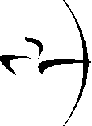 Je, soussignée, Docteur Demeurant : Certifie avoir examiné ce jour : Nom :	Prénom :Date de naissance : Licencié au club de :	N° licence F.F.T.A : Au terme de mon examen, cet archer ne présente aucune contre-indication cliniquement décelable à la pratique du Tir à l’Arc en compétition.Certificat établi le Signature et cachet du médecinModèles de certificats médicauxLe Guide du Médecin FédéralFICHE 1ANNEXE 6